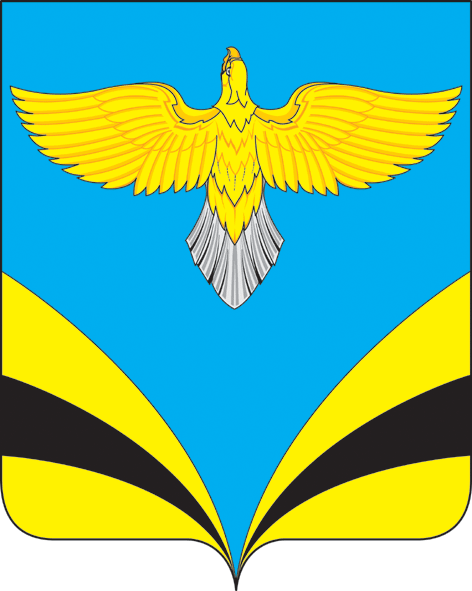            АДМИНИСТРАЦИЯ   сельского поселения Натальиномуниципального района Безенчукский           Самарской области          ПОСТАНОВЛЕНИЕ     от  19 декабря 2014 года  № 35             с. НатальиноО создании экспертной комиссиидля оценки предложений об определениимест, нахождение в которых можетпричинить вред здоровью детей, их физическому, интеллектуальному, психическому, духовному инравственному развитию.       Руководствуясь Федеральным Законом от 24.07.1998 г. № 124-ФЗ «Об основных гарантиях прав ребенка в Российской Федерации и Законом Самарской области от 03.12.2009 г. № 127-ГД «О мерах по предупреждению причинения вреда здоровью детей, их физическому, интеллектуальному, психическому, духовному и нравственному развитию», Уставом сельского поселения Натальино муниципального района Безенчукский Самарской области ПОСТАНОВЛЯЮ: 1.Создать  экспертную комиссию для оценки предложений об определении мест, нахождение в которых может причинить вред здоровью детей, их физическому, интеллектуальному, психическому, духовному и нравственному развитию, общественных мест, в которых в ночное время не допускается нахождение детей без сопровождения родителей (лиц, их заменяющих) или лиц, осуществляющих мероприятия с участием детей (далее также – места, нахождение в которых детей не допускается), и утвердить ее состав  согласно приложению.   2. Опубликовать настоящее постановление в газете «Вестник сельского поселения Натальино». 3. Контроль за исполнением данного Постановления оставляю за собой.   Глава сельского поселения Натальино				О.Ю. Зубко                                                                                                                                                                                                                                                                              Приложение к Постановлению №35 от 19.12.2014г. администрациисельского поселения НатальиноСОСТАВэкспертной комиссии для оценки предложенийоб определении мест, нахождение в которых может причинить вредздоровью детей, их физическому, интеллектуальному, психическому,духовному и нравственному развитиюМурамисов                                -директор ГБОУ ООШ с. НатальиноНиколайГаврилович                               - председатель комиссии                                               Сергеева                                - педагог - организатор ГБОУ ООШ с. НатальиноСветлана                               Николаевна                        - заместитель председателя комиссии                                                  (по согласованию) Гольцова                            - Заведующая СП ГБОУ СОШ с. Натальино                                            Надежда                                   д/с «Весна» Николаевна                            - секретарь комиссии                                                 (по согласованию)Члены комиссии:Макарычева                          - специалист Администрации сельского поселенияОльга                                         Натальино   Сергеевна                           (по согласованию) Мартынова                              -  инспектор-делопроизводитель  Администрации сельского Татьяна                                 поселения Натальино Валентиновна                               (по согласованию)                       Дмитриева                        - заведующая СДК с. Натальино Марина                               Владимировна                       Лехина                                -депутат Собрания представителей сельского поселения  Ольга                              Натальино Владимировна                                        	    Просвиркин                   - участковый уполномоченный инспектор    ОВД  Игорь                                по Безенчукскому району  Сергеевич                                     (по согласованию)                                         